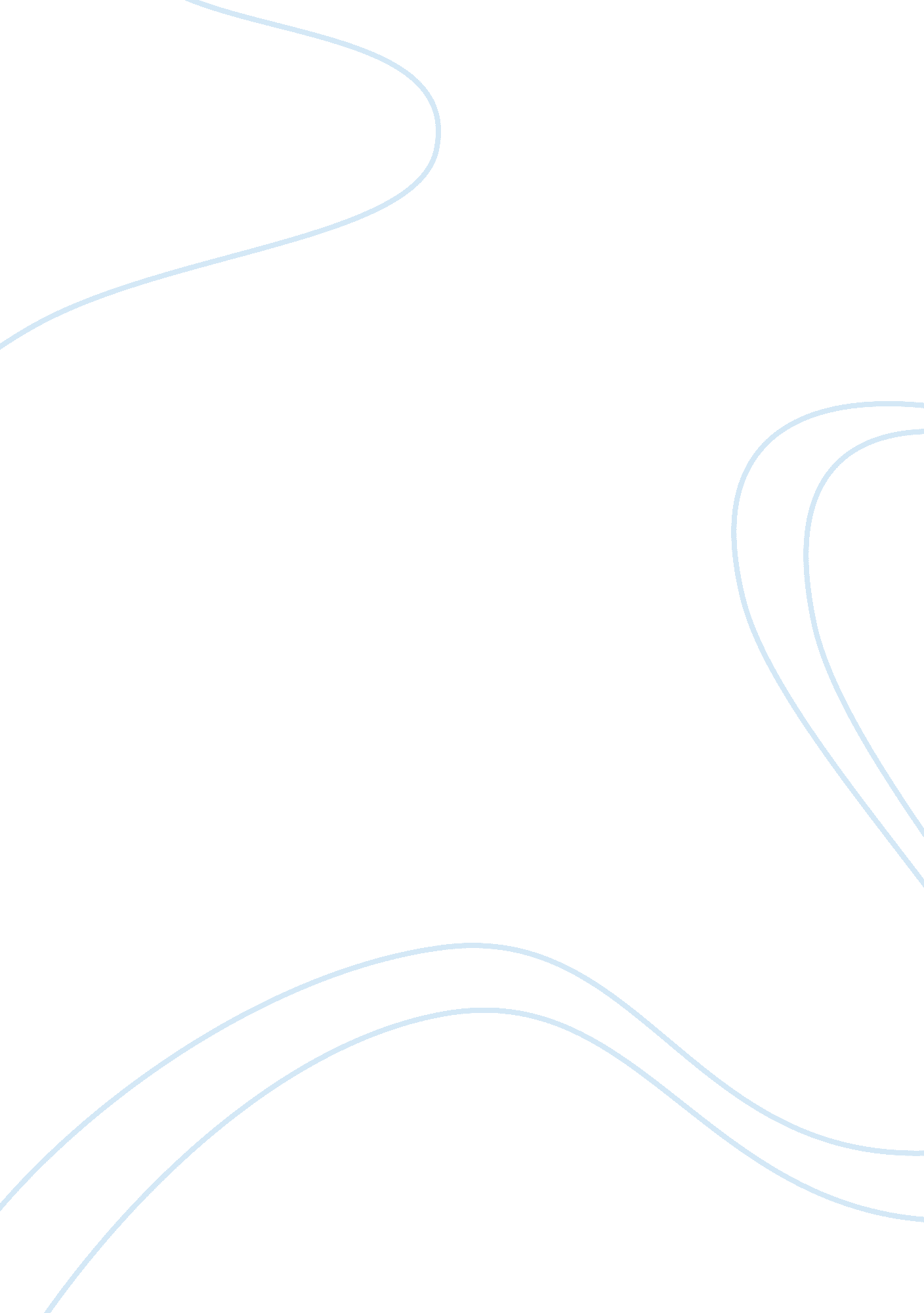 Tps phoebe the spy vocabulary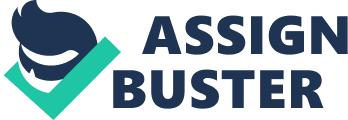 Setting1776 during the Revolution War in New YorkPersonificationthe sunlight stronger now, pushed warm fingers through the windows, getting against the candlesticksSpya person who secretly finds or proves that someone is guilty of a crimeTaverna place where people can set and drink, an inn. Scoundrelan evil mean or wicked personPewtera metal made of tin mixed with lead copperProtestto object to something strongly and publicallyPatriota person who supported breaking away from England and the cakeMain ideaPhoebe was a spy for George WashingtonMr. HickyNice, young. Sit alone. Jokes with Phoebe. Brings Phoebe gifts. Mr. Greendid not speak to people. Body guard. Didn't' talk at the table. Kept to himself. Made people suspicious. climaxThe moment of greatest interest or emotionconflictA struggle between characters or an event that causes concernexpositionInformation about the setting and charactersfactSomething that can be provenfalling actionThe events that occur after the climaxinferenceLooking beyond what is obvious; take what you know and clues from the text, put it together and draw an... opinionWhat someone thinksplotA sequence of related events in a storypoint of viewThe angle from which a story is toldresolutionThe outcome of the plot or how things are settled in the endsettingWhere and when a story takes placesimileA comparison between two unlike things, using like or assymbolA person, place, or object that has another meaning beyond the obvious (for example, a rose)themeThe main idea or most important idea in a storyammunitionThings that can be fired from a weapon. Spirea top or pointed part of something; a tall, sharp-pointed part. Point that tapens upward, as on a church. ONTPS PHOEBE THE SPY VOCABULARY SPECIFICALLY FOR YOUFOR ONLY$13. 90/PAGEOrder Now 